FORM SUBMISSIONNew starters and repeat right to work checks: Please upload to Document Records in People and Money.  To do this see ‘Uploading Employee Data’ in the following guidanceECS checks: Raise a Service Request titled ‘ECS Check Requested’ under the ‘Right to Work’ category and attach the documentation.For new starter/current staff on a Sponsored Researcher Temporary Worker (previously Tier 5) visa: Raise a Service Request under the ‘Right to Work’ category and attach the documentation.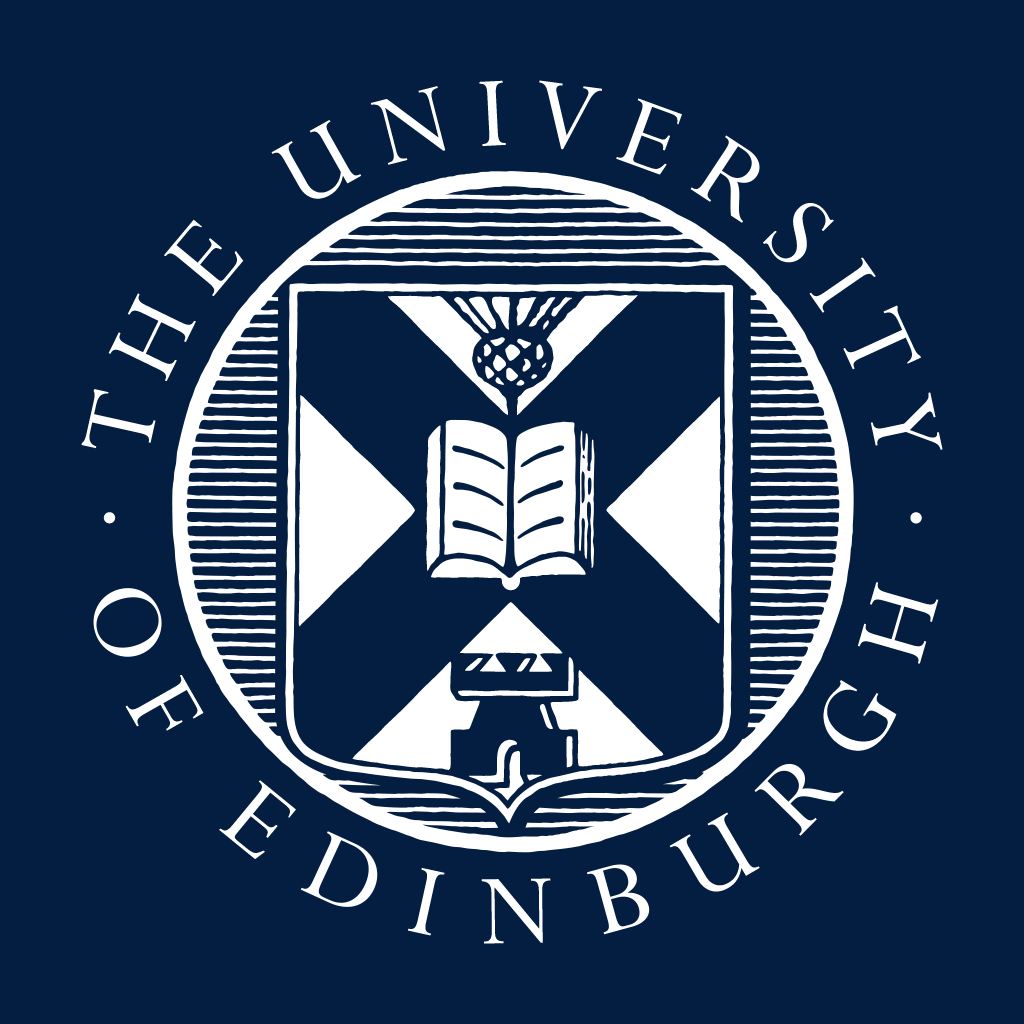 GeneralGeneralGeneralPlease follow the ‘Right to Work Checklist – Guidance Notes’ when completing a Right to Work Checklist, which can be found on the HR A-Z of forms webpageRepeat right to work checks (RTW) are not required when current employees are transferring or taking additional roles within the University.  Please follow the ‘Right to Work Checklist – Guidance Notes’ when completing a Right to Work Checklist, which can be found on the HR A-Z of forms webpageRepeat right to work checks (RTW) are not required when current employees are transferring or taking additional roles within the University.  Please follow the ‘Right to Work Checklist – Guidance Notes’ when completing a Right to Work Checklist, which can be found on the HR A-Z of forms webpageRepeat right to work checks (RTW) are not required when current employees are transferring or taking additional roles within the University.  APPLICANT & POST DETAILSAPPLICANT & POST DETAILSAPPLICANT & POST DETAILSWhich method of Right to Work check has been completed?Which method of Right to Work check has been completed?Which method of Right to Work check has been completed?Digital Identity Verification Document (IDVT) check on current UK/Irish passport or passport card – Complete section 1Digital Identity Verification Document (IDVT) check on current UK/Irish passport or passport card – Complete section 1Digital Identity Verification Document (IDVT) check on current UK/Irish passport or passport card – Complete section 1In-person physical document check – Complete section 2In-person physical document check – Complete section 2In-person physical document check – Complete section 2Online share code check – Complete section 3Online share code check – Complete section 3Online share code check – Complete section 3Application for Certificate of Sponsorship – Complete section 4Application for Certificate of Sponsorship – Complete section 4Application for Certificate of Sponsorship – Complete section 4Employer Checking Service – See accompanying guidance document section 2Employer Checking Service – See accompanying guidance document section 2Employer Checking Service – See accompanying guidance document section 2SECTION 1SECTION 1SECTION 1IDVTIDVTCheckedPDF document confirming IDVT verificationPDF document confirming IDVT verificationPlease now complete Section 5Please now complete Section 5SECTION 2SECTION 2SECTION 2Check the University website for a full up-to-date list of acceptable List A and List B RTW documentsCheck the University website for a full up-to-date list of acceptable List A and List B RTW documentsCheck the University website for a full up-to-date list of acceptable List A and List B RTW documentsIn-person physical document check (select one)In-person physical document check (select one)CheckedList A document – ongoing right to work in the UK (e.g. UK/Irish passport)List A document – ongoing right to work in the UK (e.g. UK/Irish passport)List B Group 1 document – time limited right to work (e.g. Vignette visa)List B Group 1 document – time limited right to work (e.g. Vignette visa)List B Group 2 document – time limited right to work, 6 months maximum (e.g. ECS check*)List B Group 2 document – time limited right to work, 6 months maximum (e.g. ECS check*)*To request an Employer Checking Service (ECS) check, please submit a Service Request titled ‘ECS Check Requested’ under the category ‘Right to Work’.  You must obtain the individual’s permission to carry out the check and include confirmation of this in the request.*To request an Employer Checking Service (ECS) check, please submit a Service Request titled ‘ECS Check Requested’ under the category ‘Right to Work’.  You must obtain the individual’s permission to carry out the check and include confirmation of this in the request.*To request an Employer Checking Service (ECS) check, please submit a Service Request titled ‘ECS Check Requested’ under the category ‘Right to Work’.  You must obtain the individual’s permission to carry out the check and include confirmation of this in the request.COPIES TO BE TAKEN
NOTE: All copies must be good, clear copies, ie clear photograph of person, readable dates etc.COPIES TO BE TAKEN
NOTE: All copies must be good, clear copies, ie clear photograph of person, readable dates etc.COPIES TO BE TAKEN
NOTE: All copies must be good, clear copies, ie clear photograph of person, readable dates etc.Where a passport is provided, the following parts of the individual’s passport MUST be copied:Where a passport is provided, the following parts of the individual’s passport MUST be copied:CopiedOutside front coverOutside front coverAll pages containing individual’s personal details e.g. photograph, signature, date of birth, etc.All pages containing individual’s personal details e.g. photograph, signature, date of birth, etc.All pages containing UK Government stamps or endorsements which allow the individual to do the type of work being offered.All pages containing UK Government stamps or endorsements which allow the individual to do the type of work being offered.Any other relevant documents should be copied in their entiretyAny other relevant documents should be copied in their entiretyPlease now complete Section 5Please now complete Section 5SECTION 3SECTION 3SECTION 3 Online share code check Online share code checkCheckedHome Office PDF document confirming the individual has permission to work in the UK.Home Office PDF document confirming the individual has permission to work in the UK.Confirmation of visa type (e.g. BRP, Home Office account screenshot, or confirmation email)Confirmation of visa type (e.g. BRP, Home Office account screenshot, or confirmation email)Proof of UK arrival (if applicable)Proof of UK arrival (if applicable)Letter from sponsor confirming SOC code (only applicable if supplementary employment)Letter from sponsor confirming SOC code (only applicable if supplementary employment)Please now complete Section 5 Please now complete Section 5 Please now complete Section 5 SECTION 4 - APPLICATION FOR CERTIFICATE OF SPONSORSHIPSECTION 4 - APPLICATION FOR CERTIFICATE OF SPONSORSHIPSECTION 4 - APPLICATION FOR CERTIFICATE OF SPONSORSHIPIf the individual you wish to make a job offer to does not have a current entitlement to work in the UK, they will need to secure a visa which permits work.  Information is available on the HR Immigration webpages. The University may be able to sponsor the individual to work in the UK by applying for a certificate of sponsorship.  Further information is available on the HR Immigration sponsorship webpages.NOTE: When the individual secures their visa, a right to work check must be completed before they start work following the right to work check process and using this checklist. If the individual you wish to make a job offer to does not have a current entitlement to work in the UK, they will need to secure a visa which permits work.  Information is available on the HR Immigration webpages. The University may be able to sponsor the individual to work in the UK by applying for a certificate of sponsorship.  Further information is available on the HR Immigration sponsorship webpages.NOTE: When the individual secures their visa, a right to work check must be completed before they start work following the right to work check process and using this checklist. If the individual you wish to make a job offer to does not have a current entitlement to work in the UK, they will need to secure a visa which permits work.  Information is available on the HR Immigration webpages. The University may be able to sponsor the individual to work in the UK by applying for a certificate of sponsorship.  Further information is available on the HR Immigration sponsorship webpages.NOTE: When the individual secures their visa, a right to work check must be completed before they start work following the right to work check process and using this checklist. Documentation requiredDocumentation requiredCheckedVerified copies (originals must be seen where possible) of the relevant pages of the individual’s passportVerified copies (originals must be seen where possible) of the relevant pages of the individual’s passportNOTE: When the individual secures their visa, a right to work check must be completed before they start work.NOTE: When the individual secures their visa, a right to work check must be completed before they start work.NOTE: When the individual secures their visa, a right to work check must be completed before they start work.Please now complete Section 5Please now complete Section 5Please now complete Section 5 SECTION 5 – Identity check SECTION 5 – Identity check SECTION 5 – Identity checkVisual checks should be made, either in-person or via video call, to satisfy yourself the document belongs to the person who has presented themselves for work, including the following:Visual checks should be made, either in-person or via video call, to satisfy yourself the document belongs to the person who has presented themselves for work, including the following:CheckedPhotographs are consistent with the appearance of the individualPhotographs are consistent with the appearance of the individualDates of birth listed are consistent with the appearance of the individualDates of birth listed are consistent with the appearance of the individualExpiry dates have not passed (in case of UK/Irish nationals expired passports can be accepted for in-person checks)Expiry dates have not passed (in case of UK/Irish nationals expired passports can be accepted for in-person checks)NOTE: if documents presented have different names, a third document should be requested to explain the reason for this e.g. a marriage certificate, divorce document, deed poll, adoption certificate or statutory declaration.NOTE: if documents presented have different names, a third document should be requested to explain the reason for this e.g. a marriage certificate, divorce document, deed poll, adoption certificate or statutory declaration.NOTE: if documents presented have different names, a third document should be requested to explain the reason for this e.g. a marriage certificate, divorce document, deed poll, adoption certificate or statutory declaration.Please complete the following:If the individual has a Tier 4/Student visa please now complete Section 6 and Section 7For all other categories, please now complete Section 7Please complete the following:If the individual has a Tier 4/Student visa please now complete Section 6 and Section 7For all other categories, please now complete Section 7Please complete the following:If the individual has a Tier 4/Student visa please now complete Section 6 and Section 7For all other categories, please now complete Section 7SECTION 6 - COMPLETE SECTION 6A, 6B OR 6C, DEPENDING ON THE STUDENT’S CIRCUMSTANCESSECTION 6 - COMPLETE SECTION 6A, 6B OR 6C, DEPENDING ON THE STUDENT’S CIRCUMSTANCESSECTION 6 - COMPLETE SECTION 6A, 6B OR 6C, DEPENDING ON THE STUDENT’S CIRCUMSTANCESSECTION 6A - ADDITIONAL CHECKS FOR UNIVERSITY OF EDINBURGH STUDENTS THAT HOLD A STUDENT VISASECTION 6A - ADDITIONAL CHECKS FOR UNIVERSITY OF EDINBURGH STUDENTS THAT HOLD A STUDENT VISASECTION 6A - ADDITIONAL CHECKS FOR UNIVERSITY OF EDINBURGH STUDENTS THAT HOLD A STUDENT VISAThe following checks must be made if the individual is a Student visa holder, studying at the University of Edinburgh.The following checks must be made if the individual is a Student visa holder, studying at the University of Edinburgh.CheckedUsing EUCLID, print the immigration overview screen. Guidance is available hereNOTE: EUCLID immigration overview screen prints must be taken within 28 days of the employment start date. A repeat EUCLID screen print will be required if a student leaves their employment with the University and then re-starts at a later date.Using EUCLID, print the immigration overview screen. Guidance is available hereNOTE: EUCLID immigration overview screen prints must be taken within 28 days of the employment start date. A repeat EUCLID screen print will be required if a student leaves their employment with the University and then re-starts at a later date.Check with Student Immigration Compliance Team by completing the ‘Staff Enquiry Form’ if the student’s matriculated status is anything other than:‘fully matriculated’, ‘interrupted (thesis submitted)’, ‘interrupted (corrections received)’, ‘continuing student not yet matriculated’ orrecord shows they are not currently sponsored.Check with Student Immigration Compliance Team by completing the ‘Staff Enquiry Form’ if the student’s matriculated status is anything other than:‘fully matriculated’, ‘interrupted (thesis submitted)’, ‘interrupted (corrections received)’, ‘continuing student not yet matriculated’ orrecord shows they are not currently sponsored.Check the student’s visa to confirm the hours they are permitted to work per week. Check the student’s visa to confirm the hours they are permitted to work per week. University semester dates from the University website for the academic term covering the duration of their period of study in the UK for which they will be employed;University semester dates from the University website for the academic term covering the duration of their period of study in the UK for which they will be employed;SECTION 6B - ADDITIONAL CHECKS FOR NON-UNIVERSITY OF EDINBURGH STUDENTS THAT HOLD A STUDENT VISASECTION 6B - ADDITIONAL CHECKS FOR NON-UNIVERSITY OF EDINBURGH STUDENTS THAT HOLD A STUDENT VISASECTION 6B - ADDITIONAL CHECKS FOR NON-UNIVERSITY OF EDINBURGH STUDENTS THAT HOLD A STUDENT VISAObtain written confirmation from their place of study (on headed paper or identifiable email address) to confirm the following:CheckedCheckedStudent status; course/qualification and duration of courseTerm/vacation dates for the academic term covering the duration of their period of study in the UK for which they will be employed; (alternatively these can be printed from the HEI’s website if accessible)SECTION 6C – ADDITIONAL CHECKS FOR PHD STUDENTS WHO HAVE COMPLETED THEIR STUDIESSECTION 6C – ADDITIONAL CHECKS FOR PHD STUDENTS WHO HAVE COMPLETED THEIR STUDIESSECTION 6C – ADDITIONAL CHECKS FOR PHD STUDENTS WHO HAVE COMPLETED THEIR STUDIESWritten confirmation from the PhD supervisor confirming that the PhD has been completed or;Written confirmation from the institution confirming that the PhD has been awarded or;A PhD certificate or;UoE students only - EUCLID immigration overview screen shows status ‘Interrupted (corrections received)’ or ‘Successfully achieved an award’Please note that a student visa holder cannot be employed in a full-time permanent (i.e. open-ended) post unless they have completed their studies and made an application for a Skilled Worker or Graduate visa. Evidence of this is required.SECTION 7 - DATE RIGHT TO WORK CHECKS TAKEN AND DETAILS OF PERSON UNDERTAKING CHECKSSECTION 7 - DATE RIGHT TO WORK CHECKS TAKEN AND DETAILS OF PERSON UNDERTAKING CHECKSSECTION 7 - DATE RIGHT TO WORK CHECKS TAKEN AND DETAILS OF PERSON UNDERTAKING CHECKSInitial Check undertaken by: Initial Check undertaken by: Initial Check undertaken by: Date: Date: Date: Second check undertaken by (if applicable): Second check undertaken by (if applicable): Second check undertaken by (if applicable): Date: Date: Date: 